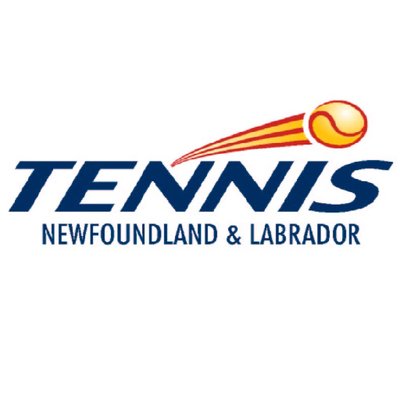 Tommy Williams provincial open Tournament September 28 - 30th  FOR MORE INFORMATIONCall the club @ 722-3840 or email staff@greenbelttennis.com We look forward to seeing you there!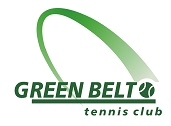 Hosted @$50.00 Registration$10.00 Additional Men’s Open Singles and DoublesWomen’s Open Singles and DoublesMixed Doubles4.0 Men’s Singles and Doubles3.0 Women’s Singles and Doubles50+ Men’s SinglesAll singles matches are full 2/3 set matches. All doubles matches are 2/3 with a third set tiebreaker.